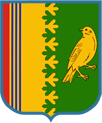 АДМИНИСТРАЦИЯ   МУНИЦИПАЛЬНОГО  ОБРАЗОВАНИЯШУМСКОЕ  СЕЛЬСКОЕ  ПОСЕЛЕНИЕКИРОВСКОГО МУНИЦИПАЛЬНОГО РАЙОНА ЛЕНИНГРАДСКОЙ ОБЛАСТИП О С Т А Н О В Л Е Н И Е	от  29 октября   2019  № 213«О временном запрете  выхода граждан на ледовое покрытие водоемов, расположенных на территории МО Шумское сельское поселение»             С целью недопущения возникновения чрезвычайных ситуаций и гибели людей на водоемах в период становления льда и в соответствии со ст. ст. 7.6. Правил охраны жизни людей на водных объектах Ленинградской области,  утвержденными постановлением Правительства Ленинградской области от 29.12.2007 г. № 352 «Об утверждении Правил охраны жизни людей на водных объектах Ленинградской области»:1.  Временно запретить с 15 декабря 2019 года до 15 мая 2020 года, выход граждан на ледовое покрытие   водных объектов, расположенных на территории МО Шумское сельское поселение.2. Настоящее постановление вступает в силу со дня его официального опубликования и подлежит размещению на сайте администрации.Глава администрации							В.Л.УльяновВЕСТНИКМуниципального образованияШумское сельское поселениеКировского муниципального района Ленинградской областиАДМИНИСТРАЦИЯ МУНИЦИПАЛЬНОГО ОБРАЗОВАНИЯШУМСКОЕ СЕЛЬСКОЕ ПОСЕЛЕНИЕ КИРОВСКОГО МУНИЦИПАЛЬНОГО РАЙОНА ЛЕНИНГРАДСКОЙ ОБЛАСТИ		 П О С Т А Н О В Л Е Н И Е         	          от 29 октября 2019 года № 212     О внесении изменений в постановление администрации муниципального образования Шумское сельское поселение Кировского муниципального района Ленинградской области от 17 июля 2017 года № 143 «Об утверждении Положения о комиссии по подготовке проекта правил землепользования и застройки муниципального образования Шумское  сельское поселение Кировского  муниципального района Ленинградской области»Руководствуясь Градостроительным кодексом Российской Федерации, Земельным кодексом Российской Федерации, Федеральным законом от 06 октября  № 131-ФЗ «Об общих принципах организации местного самоуправления в Российской Федерации», Областным законом Ленинградской области от 10 апреля 2017 года № 25-оз «О требованиях к составу и порядку деятельности комиссии по подготовке проекта правил землепользования и застройки на территории Ленинградской области», Уставом муниципального образования Шумское сельское поселение Кировского муниципального района Ленинградской области, Правилами землепользования и застройки муниципального образования Шумское сельское поселение Кировского муниципального района Ленинградской области, утвержденными решением совета депутатов муниципального образования Шумское сельское поселение Кировского муниципального района Ленинградской области от 19.12.2012 года № 51  (с изменениями), в целях приведения Положения о комиссии по подготовке проекта правил землепользования и застройки муниципального образования Шумское сельское поселение Кировского муниципального района Ленинградской области, утвержденное  постановление администрации муниципального образования Шумское сельское поселение Кировского муниципального района Ленинградской области от 17 июля 2017 года № 143 (далее – Положение о Комиссии), в соответствие с требованиями градостроительного законодательства Российской Федерации и Ленинградской области:1. Внести следующие изменения в постановление администрации муниципального образования Шумское сельское поселение Кировского муниципального района Ленинградской области от 17 июля 2017 года № 143 «Об утверждении Положения о комиссии по подготовке проекта правил землепользования и застройки муниципального образования Шумское сельское поселение Кировского муниципального района Ленинградской области» (далее – Постановление):Раздел III «Формирование состава Комиссии» приложения к Постановлению изложить в следующей редакции: «3.1. Состав Комиссии утверждается постановлением администрации муниципального образования Шумское сельское поселение Кировского муниципального района Ленинградской области (далее – МО Шумское сельское поселение).3.2. В состав Комиссии включаются представители:администрации МО Шумское сельское поселение и администрации Кировского муниципального района Ленинградской области, в том числе в сферах архитектуры и градостроительной деятельности, земельных и имущественных отношений, охраны окружающей среды;уполномоченного органа местного самоуправления муниципального образования в сфере сохранения, использования, популяризации и государственной охраны объектов культурного наследия местного (муниципального) значения (при наличии на соответствующей территории объектов культурного наследия местного (муниципального) значения);совета депутатов МО Шумское сельское поселение;3.3. В состав Комиссии по согласованию могут включаться представители Законодательного собрания Ленинградской области, органа исполнительной власти Ленинградской области, уполномоченного в сфере архитектуры и градостроительной деятельности, общественных объединений и органов территориального общественного самоуправления.3.4. Комиссия образуется в составе председателя, заместителя председателя, секретаря и иных членов Комиссии.3.5. Общее число членов Комиссии должно составлять не менее пяти человек.3.6. Общее число членов Комиссии, указанных в части 3.3. настоящего раздела, не может составлять более одной трети от общего числа членов Комиссии.».2. Настоящее постановление вступает в силу со дня его официального опубликования.Контроль за исполнением настоящего постановления оставляю за собой. Глава администрации                                                                        В.Л.УльяновАДМИНИСТРАЦИЯ   МУНИЦИПАЛЬНОГО  ОБРАЗОВАНИЯШУМСКОЕ  СЕЛЬСКОЕ ПОСЕЛЕНИЕКИРОВСКОГО МУНИЦИПАЛЬНОГО  РАЙОНАЛЕНИНГРАДСКОЙ  ОБЛАСТИП О С Т А Н О В Л Е Н И  Еот  29 октября  2019  года № 211«Об утверждении норматива стоимости одного квадратного метраобщей площади жилья на территории муниципальногообразования Шумское сельское поселение Кировского муниципального района Ленинградской области на 4  квартал 2019 года»	В соответствии с распоряжением Правительства Ленинградской области от 11 декабря 2007 года № 536 – р  «О полномочиях при определении средней рыночной  стоимости одного квадратного метра общей площади жилья по муниципальным образованиям Ленинградской области для расчета субсидий, предоставляемых за счет средств областного бюджета Ленинградской области на строительство (приобретение) жилья»  и во исполнение распоряжения комитета по строительству Ленинградской области от 04.12.2015 года № 552 «О мерах по обеспечению осуществления полномочий комитета по строительству Ленинградской области по расчету размера субсидий и социальных выплат, предоставляемых за счет средств областного бюджета Ленинградской области в рамках реализации на территории Ленинградской области федеральных целевых программ и государственных программ Ленинградской области», руководствуясь приказом Министерства строительства и жилищно-коммунального хозяйства Российской Федерации от 18.09.2019 г. № 553/пр «О показателях средней  рыночной стоимости одного квадратного метра общей площади жилого помещения по субъектам Российской Федерации на IV квартал 2019 года»:	 1. Утвердить   на  4  квартал 2019 года  норматив стоимости одного квадратного  метра общей площади жилья на территории муниципального  образования Шумское сельское поселение для расчета размеров субсидий, которым указанные субсидии  предоставляются за счет средств федерального бюджета на приобретение жилых помещений в размере  38 612  руб.Глава   администрации                                                                     В.Л.Ульянов4  ВЕСТНИК № 33 (231)                                                                                  29 ОКТЯБРЯ  2019Главный редактор Иванова В.В.             Учредитель: Совет депутатов муниципального образования Шумское сельское поселение Кировского муниципального района Ленинградской областиАдрес редакции: 187350, Ленинградская область, Кировский район. с. Шум, ул. Советская, д.22Тел. 8 (813)62-54-141Напечатано в соответствии  с представленными к печати материаламиЗаказТираж 100 экз. Распространяется бесплатно1 ВЕСТНИК № 33 (231)                                                                                       29 ОКТЯБРЯ  20192 ВЕСТНИК № 33 (231)                                                                                       29 ОКТЯБРЯ  20193 ВЕСТНИК № 33 (231)                                                                                       29 ОКТЯБРЯ  2019